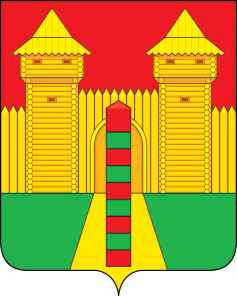 АДМИНИСТРАЦИЯ  МУНИЦИПАЛЬНОГО  ОБРАЗОВАНИЯ «ШУМЯЧСКИЙ   РАЙОН» СМОЛЕНСКОЙ  ОБЛАСТИПОСТАНОВЛЕНИЕот 27.12.2021г. № 587          п. ШумячиВ соответствии с Бюджетным кодексом Российской Федерации, Уставом муниципального образования «Шумячский район» Смоленской области, постановлением Администрации Шумячского городского поселения от 01.11.2013 г. № 197 «Об утверждении Порядка принятий решений о разработке муниципальных программ, их формирования и реализации»Администрация муниципального образования «Шумячский район» Смоленской областиП О С Т А Н О В Л Я Е Т:Внести в постановление Администрации Шумячского городского поселения от 07.11.2013г.  № 206 «Об утверждении муниципальной программы «Социально-экономическое развитие Шумячского городского поселения на 2014-2018 годы»  (в редакции постановлений Администрации Шумячского городского поселения от 23.01.2014 № 7, от 25.02.2014 № 22, от 23.05.2014 № 68, от 30.05.2014 № 69, от 26.06.2014 № 86, от 24.07.2014 № 97, от 24.09.2014 № 129,  от 05.11.2014 № 152, постановлений Администрации муниципального образования «Шумячский район» Смоленской области от 18.03.2015 № 178, от 13.04.2015 № 236, от 15.06.2015 № 362, от 01.09.2015 № 534, от 24.11.2015 № 745, от 22.12.2015 № 824, от 27.01.2016 № 45, от 28.01.2016 № 50, от 14.03.2016 №200, от 24.03.2016 №253, от 27.09.2016 №670, от 24.10.2016 №726, от 14.11.2016 №773, от 27.12.2016г №838, от 23.03.2017г №249, от 11.04.2017г №291, от 22.05.2017г №396, от 08.06.2017г №435, от 18.07.2017г №494, от 07.08.2017г №525, от 08.11.2017г №696, от 25.12.2017г №831, от 10.04.2018г №186, от 14.05.2018г №245,от 06.08.2018г №391, от 26.09.2018г №458, от 18.12.2018г №596, от 14.03.2019г №133, от 09.04.2019г №190, от 19.06.2019г №295, от 17.09.2019г №410, от 19.11.2019г №520, от 26.12.2019г № 615, от 25.02.2020г №92, от 28.02.2020г №113, от 16.03.2020г №148, от 27.05.2020г №288, от 08.06.2020г №298,от 29.10.2020г №525, от 19.11.2020г №567, от 26.12.2020г. №652, от 12.04.2021г №142, от 20.04.2021г №159, от 25.05.2021г. № 202, от 10.09.2021г №382, от 20.10.2021г № 464) (далее – постановление) следующие изменения:1.1. В муниципальной программе:           1.1.1.В паспорте:           - позицию «Цель муниципальной программы» изложить в следующей редакции:«                                                                                                                         »- позицию «Сроки (этапы) реализации муниципальной программы» изложить в следующей редакции:«- позицию «Объемы ассигнований муниципальной программы (по годам реализации и в разрезе источников финансирования) изложить в следующей редакции:«                                                                                                                                                              »1.1.2. В разделе 4 «Обоснование ресурсного обеспечения муниципальной программы» абзац пятый изложить в следующей редакции:«Общий объем финансовых средств, для осуществления Программы составляет 342 666 123.60 руб., в том числе по бюджетам и годам реализации:                                                                                                                                    »1.2. В подпрограмме «Обеспечивающая подпрограмма»:        1.2.1. в паспорте:         - позицию «Сроки (этапы) реализации обеспечивающей подпрограммы» изложить в следующей редакции:«                                                                                                                                       » - позицию «Объем ассигнований обеспечивающей подпрограммы (по годам реализации и в разрезе источников финансирования» изложить в следующей редакции:                                                                                                                                  »1.2.2. раздел 4 «Обоснование ресурсного обеспечения подпрограммы» изложить в следующей редакции:«4. Обоснование ресурсного обеспечения подпрограммыОбъем финансового обеспечения реализации обеспечивающей подпрограммы на весь период ее реализации составляет 3 002 562.80 руб., в том числе по бюджетам и годам реализации:- за счет средств федерального бюджета:2014 год - 0.00 руб.2015 год - 0.00 руб.2016 год - 0.00 руб.2017 год - 0.00 руб.2018 год - 0.00 руб.2019 год - 0.00 руб.2020 год - 0.00 руб.2021 год - 0.00 руб.2022 год - 0.00 руб.2023 год - 0.00 руб.2024 год - 0.00 руб.- за счет средств областного бюджета:2014 год - 0.00 руб.2015 год - 0.00 руб.2016 год - 0.00 руб.2017 год - 0.00 руб.2018 год - 0.00 руб.2019 год - 0.00 руб.2020 год - 0.00 руб.2021 год - 0.00 руб.2022 год - 0.00 руб.2023 год - 0.00 руб.2024 год - 0.00 руб.- за счет средств бюджета Шумячского городского поселения:2014 год - 2 317 212.80 руб.2015 год - 81 950.00 руб.2016 год - 60 000.00 руб.2017 год - 65 000.00 руб.2018 год - 62 000.00 руб.2019 год - 65 000.00 руб.2020 год - 66 400.00 руб.2021 год - 75 000.00 руб.    2022 год - 70 000.00 руб.2023 год - 70 000.00 руб.2024 год - 70 000.00 руб.                                                                                                                                »          1.3. В подпрограмме «Энергосбережение и повышение энергетической эффективности на территории Шумячского городского поселения»:1.3.1. в паспорте:- позицию «Сроки (этапы) реализации муниципальной программы» изложить в следующей редакции:«                                                                                                                               »- позицию «Объемы ассигнований подпрограммы (по годам реализации и в разрезе источников финансирования)» изложить в следующей редакции:«                                                                                                                                 »1.3.2. раздел 4 «Обоснование ресурсного обеспечения подпрограммы» изложить в следующей редакции:           «4. Обоснование ресурсного обеспечения подпрограммыОбъем финансового обеспечения реализации подпрограммы на весь период ее реализации составляет 1 323 261.00 руб., в том числе по бюджетам и годам реализации:- за счет средств федерального бюджета:- 2014 год -   950 000.00 руб.- 2015 год -             0.00 руб.- 2016 год -             0.00 руб.	- 2017 год -             0.00 руб.- 2018 год -             0.00 руб.- 2019 год -             0.00 руб.- 2020 год -             0.00 руб.- 2021 год -             0.00 руб.- 2022 год -             0.00 руб.    - 2023 год -             0.00 руб.- 2024 год -             0.00 руб.- за счет средств областного бюджета:- 2014 год -             0.00 руб.- 2015 год -             0.00 руб.- 2016 год -  186 400.00 руб.	- 2017 год -             0.00 руб.- 2018 год -             0.00 руб.- 2019 год -             0.00 руб.- 2020 год -             0.00 руб.- 2021 год -             0.00 руб.- 2022 год -             0.00 руб.- 2023 год -             0.00 руб.- 2024 год -             0.00 руб.- за счет средств бюджета Шумячского городского поселения:- 2014 год -     50 000.00 руб.- 2015 год -             0.00 руб.- 2016 год -  118 871.00 руб.	- 2017 год -    10 000.00 руб.- 2018 год -             0.00 руб. - 2019 год -      7 990.00 руб.- 2020 год -              0.00 руб.- 2021 год -              0.00 руб.- 2022 год -              0.00 руб.- 2023 год -              0.00 руб.- 2024 год -              0.00 руб.                                                                                                                             »1.4. В подпрограмме «Создание условий для обеспечения качественными услугами жилищно-коммунального хозяйства населения Шумячского городского поселения»:        1.4.1.в паспорте:        - позицию «Сроки (этапы) реализации  подпрограммы»  изложить в следующей редакции:«                                                                                                                               »-позицию «Объемы ассигнований подпрограммы (по годам реализации и в разрезе источников финансирования)» изложить в следующей редакции:«                                                                                                                                   »          1.4.2. в разделе 2 «Цели и целевые показатели реализации подпрограммы» последний абзац: «Сроки реализации муниципальной программы: 2014 – 2021 года» заменить на абзац «Сроки реализации муниципальной программы: 2014 – 2024 года».  1.4.3. раздел 4 «Обоснование ресурсного обеспечения подпрограммы» изложить в следующей редакции:           «4. Обоснование ресурсного обеспечения подпрограммыОбъем финансового обеспечения реализации подпрограммы на весь период ее реализации составляет 10 112 139.63 рублей, в том числе по бюджетам и годам реализации:- за счет средств федерального бюджета:2014 год -              0.00 руб.2015 год -              0.00 руб.2016 год -              0.00 руб.2017 год -              0.00 руб.2018 год -              0.00 руб.2019 год -              0.00 руб.2020 год -              0.00 руб. 2021 год -              0.00 руб.2022 год -              0.00 руб.2023 год -              0.00 руб.2024 год -              0.00 руб.- за счет средств областного бюджета:2014 год - 2 048 889.78 руб.2015 год -               0.00 руб.2016 год -               0.00 руб.2017 год - 1 122 600.00 руб.2018 год - 1 531 200.00 руб.2019 год -               0.00 руб.2020 год -               0.00 руб.2021 год -               0.00 руб.2022 год -               0.00 руб.2023 год -               0.00 руб.2024 год -               0.00 руб.- за счет средств бюджета Шумячского городского поселения: 2014 год -      91 800.00 руб.2015 год - 1 400 000.00 руб.2016 год - 2 154 050.00 руб.2017 год -    514 450.00 руб.2018 год -    276 290.00  руб.2019 год -       72 010.00 руб.2020 год -               0.00  руб.2021 год -            849.85  руб.2022 год -     300 000.00  руб.2023 год -      300 000.00 руб.2024 год -      300 000.00 руб.                                                                                                                                    »1.5.  В подпрограмме «Создание условий для организации досуга»:1.5.1.в паспорте:- позицию «Сроки (этапы) реализации подпрограммы» изложить в следующей редакции:«                                                                                                                              »- позицию «Объемы ассигнований подпрограммы (по годам реализации и в разрезе источников финансирования)» изложить в следующей редакции:«                                                                                                                            »1.5.2. в разделе 2 «Цели и целевые показатели реализации подпрограммы» последний абзац: «Сроки реализации муниципальной программы: 2014 – 2021 года» заменить на абзац «Сроки реализации муниципальной программы: 2015 – 2024 года».         1.5.3. раздел 4 «Обоснование ресурсного обеспечения подпрограммы» изложить в следующей редакции:           «4. Обоснование ресурсного обеспечения подпрограммыОбъем финансового обеспечения реализации подпрограммы на весь период ее реализации составляет 2 262 545 рублей, в том числе по бюджетам и годам реализации:- за счет средств федерального бюджета: - 2015 год -0.00 руб.- 2016 год - 0.00 руб.	- 2017 год - 0.00 руб.- 2018 год - 0.00 руб.- 2019 год-  0.00 руб.- 2020 год-  0.00 руб.- 2021 год-  0.00 руб.- 2022 год-  0.00 руб.- 2023 год-  0.00 руб.- 2024 год-  0.00 руб. - за счет средств областного бюджета:- 2015 год - 0.00 руб.- 2016 год - 0.00 руб.	- 2017 год - 0.00 руб.- 2018 год - 0.00 руб.- 2019 год - 0.00 руб.- 2020 год - 0.00 руб.- 2021 год - 0.00 руб.-2022 год-   0.00 руб.-2023 год-   0.00 руб.-2024 год-   0.00 руб.- за счет средств бюджета Шумячского городского поселения:- 2015 год -   86 000.00 руб.- 2016 год - 417 820.00 руб.	- 2017 год-  696 135.00 руб.- 2018 год - 521 531.00 руб.- 2019 год - 214 100.00 руб.- 2020 год -   69 959.00 руб.- 2021 год-   107 000.00 руб.- 2022 год -   50 000.00 руб.- 2023 год-    50 000.00 руб.- 2024 год-     50 000.00 руб.                                                                                                                                     »1.6. В подпрограмме ««Сохранение, использование и популяризация объектов культурного наследия (памятников истории и культуры), находящихся в собственности городского поселения, охрана объектов культурного наследия (памятников истории и культуры) местного (муниципального) значения, расположенных на территории Шумячского городского поселения»:1.6.1.в паспорте:-позицию «Сроки (этапы) реализации подпрограммы» изложить в следующей редакции:«                                                                                                                                       » -позицию «Объемы ассигнований подпрограммы (по годам реализации и в разрезе источников финансирования)» изложить в следующей редакции:«                                                                                                                                »1.6.2. в разделе 2 «Цели и целевые показатели реализации подпрограммы» последний абзац: «Сроки реализации муниципальной программы: 2014 – 2021 года» заменить на абзац «Сроки реализации муниципальной программы: 2015 – 2024 года».          1.6.3. раздел 4 «Обоснование ресурсного обеспечения подпрограммы» изложить в следующей редакции:         «4. Обоснование ресурсного обеспечения подпрограммыОбъем финансового обеспечения реализации подпрограммы на весь период ее реализации составляет 2 434 891.27 рублей, в том числе по бюджетам и годам реализации:- за счет средств федерального бюджета:- 2015 год -              0.00 руб.- 2016 год -              0.00 руб.	- 2017 год -              0.00 руб.- 2018 год -              0.00 руб.- 2019 год -              0.00 руб.        - 2020 год -1 083 883.00 руб.- 2021 год -              0.00 руб.- 2022 год -              0.00 руб.  - 2023 год -              0.00 руб.- 2024 год -              0.00 руб.        - за счет средств областного бюджета:        - 2015 год -    265 000.00 руб.        - 2016 год -              0.00 руб.	- 2017 год -              0.00 руб.- 2018 год -              0.00 руб.- 2019 год -              0.00 руб.        - 2020 год -     99 667.00 руб.- 2021 год -   152 000.00 руб.- 2022 год -              0.00 руб.- 2023 год -              0.00 руб.- 2024 год -              0.00 руб. - за счет средств бюджета Шумячского городского поселения:- 2015 год -     13 948.00 руб.- 2016 год -             0.00 руб.	- 2017 год -             0.00 руб.- 2018 год -             0.00 руб.        - 2019 год -             0.00 руб.        - 2020 год -    62 292.00 руб.- 2021 год -       8 101.27 руб.        - 2022 год -   250 000.00 руб.- 2023 год -   250 000.00 руб.- 2024 год -   250 000.00 руб.                                                                                                                                       »1.7. В подпрограмме «Обеспечение безопасности дорожного движения на территории Шумячского городского поселения»:1.7.1.в паспорте:-позицию «Сроки (этапы) реализации подпрограммы» изложить в следующей редакции:«                                                                                                                              »                                                               - позицию «Объемы ассигнований подпрограммы (по годам реализации и в разрезе источников финансирования)» изложить в следующей редакции:«                                                                                                                                »1.7.2. в разделе 2 «Цели и целевые показатели реализации подпрограммы» последний абзац: «Сроки реализации муниципальной программы: 2015 – 2021 года» заменить на абзац «Сроки реализации муниципальной программы: 2015 – 2024 года».1.7.3. раздел 4 «Обоснование ресурсного обеспечения подпрограммы» изложить в следующей редакции:«4. Обоснование ресурсного обеспечения подпрограммыОбъем финансового обеспечения реализации подпрограммы на весь период ее реализации составляет 227 409 399.54 руб., в том числе по бюджетам и годам реализации:- за счет средств федерального бюджета:- 2015 год -                  0.00 руб.- 2016 год -                  0.00 руб.	- 2017 год -                  0.00 руб.- 2018 год -                  0.00 руб.- 2019 год -                  0.00 руб.- 2020 год -                  0.00 руб.- 2021 год -                  0.00 руб.- 2022 год -                  0.00 руб.- 2023 год -                  0.00 руб. - 2024 год -                  0.00 руб. - за счет средств областного бюджета:- 2015 год -                  0.00 руб.- 2016 год -    2 858 100.00 руб.	- 2017 год -  56 599 400.00 руб.- 2018 год -                  0.00 руб.- 2019 год -  14 112 565.00 руб.- 2020 год -   37 654 785.00 руб.- 2021 год -   13 986 000.00 руб.- 2022 год -   15 784 200.00 руб.- 2023 год -   20 000 000.00 руб.- 2024 год -   30 000 000.00 руб.          - за счет средств бюджета Шумячского городского поселения:- 2015 год -                 0.00 руб.- 2016 год -   3 235 504.25 руб.	- 2017 год -   4 091 938.50 руб.- 2018 год -   4 408 779.95 руб.- 2019 год -   4 313 546.15 руб.- 2020 год -   4 997 599.38 руб.- 2021 год -   5 143 997.31 руб.- 2022 год -   3 374 227.00 руб.- 2023 год -   3 408 027.00 руб.- 2024 год -   3 440 730.00 руб.                                                                                                            »1.8. В подпрограмме «Обращение с твердыми коммунальными отходами на территории Шумячского городского поселения»:1.8.1.в паспорте:- позицию «Сроки (этапы) реализации подпрограммы» изложить в следующей редакции:«                                                                                                                            »                                                                - позицию «Объемы ассигнований подпрограммы (по годам реализации и в разрезе источников финансирования)» изложить в следующей редакции:«                                                                                                                                   »1.8.2. в разделе 2 «Цели и целевые показатели реализации подпрограммы» последний абзац: «Сроки реализации муниципальной программы: 2016 – 2021 года» заменить на абзац «Сроки реализации муниципальной программы: 2016 – 2024 года».1.8.3. раздел 4 «Обоснование ресурсного обеспечения подпрограммы» изложить в следующей редакции:   «4. Обоснование ресурсного обеспечения подпрограммыОбъем финансового обеспечения реализации подпрограммы за счет средств бюджета Шумячского городского поселения на весь период ее реализации составляет 4 218 886.65 руб., в том числе по бюджетам и годам реализации:- за счет средств федерального бюджета:- 2016 год -              0.00 руб.	- 2017 год -              0.00 руб.- 2018 год -              0.00 руб.- 2019 год -              0.00 руб.- 2020 год -              0.00 руб.- 2021 год -              0.00 руб. -2022 год -              0.00 руб.- 2023 год -              0.00 руб. - 2024 год -              0.00 руб.- за счет средств областного бюджета:- 2016 год -              0.00 руб.	- 2017 год -              0.00 руб.- 2018 год -              0.00 руб.- 2019 год -              0.00 руб.- 2020 год -   777 161.92 руб.- 2021 год -              0.00 руб.- 2022 год -              0.00 руб.- 2023 год -              0.00 руб.- 2024 год -              0.00 руб.- за счет средств бюджета Шумячского городского поселения:- 2016 год -   587 000.00 руб.	- 2017 год -     53 515.00 руб.- 2018 год -   100 000.00 руб.- 2019 год -   103 900.00 руб.- 2020 год -   497 309.73 руб.- 2021 год -              0.00 руб.- 2022 год -   700 000.00 руб.- 2023 год -   700 000.00 руб.- 2024 год -   700 000.00 руб.1.9. В подпрограмме: «Поддержка и развитие территориального общественного самоуправления в Шумячском городском поселении»         1.9.1.в паспорте:                                                                                                                                                                      - позицию «Объемы ассигнований подпрограммы (по годам реализации и в разрезе источников финансирования)» изложить в следующей редакции:1.9.2. раздел 4 «Обоснование ресурсного обеспечения подпрограммы» изложить в следующей редакции:   «4. Обоснование ресурсного обеспечения подпрограммыОбщий объем финансирования программы составляет 1 235 790.36 руб., из них:2021 г. – 1 235 790.36 руб., в т.ч. областной бюджет 885 790.36 руб.2022 г. – 0.00 руб.2023 г. – 0.00 руб.Источник финансирования мероприятий -  областной бюджет, бюджет Шумячского городского поселения.»                                                                                                                              »2. Приложения № № 2, 4 к муниципальной программе изложить в новой редакции (прилагаются).ПЛАНреализации муниципальной программы на 2022 год и плановый период 2023 и 2024 годов                  (очередной финансовый год и плановый период)«Социально-экономическое развитие Шумячского городского поселения»(наименование муниципальной программы) »3. Постановление вступает в силу со дня его подписания.4. Контроль исполнения настоящего постановления возложить на управляющего дела Администрации муниципального образования «Шумячский район» Смоленской области И.В. Кулешову.Глава муниципального образования«Шумячский район» Смоленской области                                                                                                                   А.Н. Васильев  О внесении изменений в муниципальную программу «Социально-экономическое развитие Шумячского городского поселения»Цель муниципальной программыОбеспечение долгосрочной сбалансированности и устойчивости бюджетной системы, повышение качества Социально-экономического развития Шумячского городского поселения на 2014-2024 года Сроки (этапы) реализации муниципальной программыодин этап, 2014-2024 годаОбъемы ассигнований муниципальной программы (по годам реализации и в разрезе источников финансирования)Объем бюджетных ассигнований на реализацию муниципальной программы составляет 342 666 123.60 руб., в том числе по бюджетам и годам реализации:   ГодВСЕГО(руб.)В том числе: В том числе: В том числе:    ГодВСЕГО(руб.)средства бюджета Шумячского городского поселения(руб.)средства областногобюджета (руб.)средства федерального бюджета (руб.)201419257956.5816259066.802048889.78950000.0020159329308.969064308.96265000.000.00201613643476.2510598976.253044500.000.00201770248067.5012526067.5057722000.000.00201813857840.9512326640.951531200.000.00201926508255.3012395690.3014112565.000.00202055137525.0915522028.1738531613.921083883.00202129610357.9715472357.9714138000.000.00202229392637.0013608437.0015784200.000.00202333018419.0013018419.0020000000.000.00202442662279.0012662279.0030000000.000.00Сроки (этапы) реализации обеспечивающей подпрограммы 2014-2024 года, на постоянной основе, этапы не выделяются «Объем ассигнований обеспечивающей подпрограммы (по годам реализации и в разрезе источников финансирования)Общий объем ассигнований, предусмотренных на реализацию подпрограммы составляет 3 002 562.80 руб., в том числе по бюджетам и годам реализации:- за счет средств федерального бюджета:2014 год - 0.00 руб.2015 год - 0.00 руб.2016 год - 0.00 руб.2017 год - 0.00 руб.2018 год - 0.00 руб.2019 год - 0.00 руб.2020 год - 0.00 руб.2021 год - 0.00 руб.2022 год - 0.00 руб.2023 год - 0.00 руб.2024 год - 0.00 руб.- за счет средств областного бюджета:2014 год - 0.00 руб.2015 год - 0.00 руб.2016 год - 0.00 руб.2017 год - 0.00 руб.2018 год - 0.00 руб.2019 год - 0.00 руб.2020 год - 0.00 руб.2021 год - 0.00 руб.2022 год - 0.00 руб.2023 год - 0.00 руб.2024 год - 0.00 руб.- за счет средств бюджета Шумячского городского поселения:2014 год- 2 317 212.80 руб.2015 год - 81 950.00 руб.2016 год - 60 000.00 руб.2017 год - 65 000.00 руб.2018 год - 62 000.00 руб.2019 год - 65 000.00 руб.2020 год - 66 400.00 руб.2021 год - 75 000.00 руб.2022 год - 70 000.00 руб.2023 год - 70 000.00 руб.2024 год - 70 000.00 руб.Сроки (этапы) реализации подпрограммы 2014-2024 года, этапы не выделяютсяОбъемы ассигнований подпрограммы (по годам реализации и в разрезе источников финансирования)Объем бюджетных ассигнований, предусмотренных на реализацию подпрограммы составляет 1 323 261 руб., в том числе по бюджетам и годам реализации:- за счет средств федерального бюджета:- 2014 год -   950 000.00 руб.- 2015 год -             0.00 руб.- 2016 год -             0.00 руб.	- 2017 год -             0.00 руб.- 2018 год -             0.00 руб.- 2019 год -             0.00 руб.- 2020 год -             0.00 руб.- 2021 год -             0.00 руб.- 2022 год -             0.00 руб.- 2023 год -             0.00 руб.- 2024 год -             0.00 руб.- за счет средств областного бюджета:- 2014 год -             0.00 руб.- 2015 год -             0.00 руб.- 2016 год -  186 400.00 руб.	- 2017 год -             0.00 руб.- 2018 год -             0.00 руб.- 2019 год -             0.00 руб.- 2020 год -             0.00 руб.- 2021 год -             0.00 руб.- 2022 год -             0.00 руб.- 2023 год -             0.00 руб.- 2024 год -             0.00 руб. - за счет средств бюджета Шумячского городского поселения:- 2014 год -    50 000.00 руб.- 2015 год -             0.00 руб.- 2016 год -  118 871.00 руб.	- 2017 год -    10 000.00 руб.- 2018 год -            0 .00 руб.- 2019 год -      7 990.00 руб.      - 2020 год -            0.00 руб.- 2021 год -            0.00 руб. - 2022 год -            0.00 руб.- 2023 год -            0.00 руб.- 2024 год -            0.00 руб.Сроки (этапы) реализации подпрограммы 2014-2024 года, этапы не выделяютсяОбъемы ассигнований подпрограммы (по годам реализации и в разрезе источников финансирования)Общий объем ассигнований, предусмотренных на реализацию подпрограммы составляет 10 112 139.63 руб., в том числе по бюджетам и годам реализации:- за счет средств федерального бюджета:2014 год -              0.00 руб.2015 год -              0.00 руб.2016 год -              0.00 руб.2017 год -              0.00 руб.2018 год -              0.00 руб.2019 год -              0.00 руб.2020 год -              0.00 руб. 2021 год -              0.00 руб.2022 год -              0.00 руб. 2023 год -              0.00 руб.2024 год -              0.00 руб.- за счет средств областного бюджета:2014 год - 2 048 889.78 руб.2015 год -               0.00 руб.2016 год -               0.00 руб.2017 год - 1 122 600.00 руб.2018 год - 1 531 200.00 руб.2019 год -               0.00 руб.2020 год -               0.00 руб.2021 год -               0.00 руб.2022 год -               0.00 руб.2023 год -                0.00 руб.2024 год -                0.00 руб.- за счет средств бюджета Шумячского городского поселения: 2014 год -        91 800.00 руб.2015 год -   1 400 000.00 руб.2016 год -   2 154 050.00 руб.2017 год -      514 450.00 руб.2018 год -      276 290.00 руб.2019 год -        72 010.00 руб.2020 год -                 0.00 руб.2021 год -             849.85 руб.2022 год -       300 000.00 руб.2023 год -       300 000.00 руб. 2024 год -       300 000.00 руб. Сроки (этапы) реализации подпрограммы 2015-2024 года, этапы не выделяютсяОбъемы ассигнований подпрограммы (по годам реализации и в разрезе источников финансирования)Объем бюджетных ассигнований, предусмотренных на реализацию подпрограммы составляет 2 262 545 руб., в том числе по бюджетам и годам реализации:- за счет средств федерального бюджета:- 2015 год - 0.00 руб.- 2016 год - 0.00 руб.	- 2017 год - 0.00 руб.- 2018 год - 0.00 руб.- 2019 год-  0.00 руб.- 2020 год-  0.00 руб.- 2021 год-  0.00 руб.- 2022 год-  0.00 руб.- 2023 год-  0.00 руб.- 2024 год-   0.00 руб.- за счет средств областного бюджета:- 2015 год - 0.00 руб.- 2016 год - 0.00 руб.	- 2017 год - 0.00 руб.- 2018 год - 0.00 руб.- 2019 год - 0.00 руб.- 2020 год - 0.00 руб.- 2021 год-  0.00 руб.- 2022 год - 0.00 руб.- 2023 год - 0.00 руб.- 2024 год -  0.00 руб.- за счет средств бюджета Шумячского городского поселения:- 2015 год -   86 000.00 руб.- 2016 год - 417 820.00 руб.	- 2017 год - 696 135.00 руб.- 2018 год - 521 531.00 руб.- 2019 год - 214 100.00 руб.- 2020 год -   69 959.00.руб.- 2021 год - 107 000.00 руб.- 2022 год -   50 000.00 руб.- 2023 год -   50 000.00 руб.- 2024 год -   50 000.00 руб. Сроки (этапы) реализации подпрограммы 2015-2024 года, этапы не выделяютсяОбъемы ассигнований подпрограммы (по годам реализации и в разрезе источников финансирования)Объем бюджетных ассигнований, предусмотренных на реализацию подпрограммы составляет 2 434 891.27 руб., в том числе по бюджетам и годам реализации:- за счет средств федерального бюджета:- 2015 год -              0.00 руб.- 2016 год -              0.00 руб.	- 2017 год -              0.00 руб.- 2018 год -              0.00 руб.- 2019 год -              0.00 руб.- 2020 год - 1 083 883.00 руб.- 2021 год -              0.00 руб.- 2022 год -              0.00 руб.- 2023 год -              0.00 руб.- 2024 год -              0.00 руб.- за счет средств областного бюджета:- 2015 год -   265 000.00 руб.- 2016 год -              0.00 руб.	- 2017 год -              0.00 руб.- 2018 год -              0.00 руб.- 2019 год -              0.00 руб.- 2020 год -     99 667.00 руб.- 2021 год -    152 000.00 руб.- 2022 год -               0.00 руб.- 2023 год -               0.00 руб.- 2024 год -               0.00 руб.- за счет средств бюджета Шумячского городского поселения:- 2015 год -     13 948.00 руб.- 2016 год -              0.00 руб.	- 2017 год -              0.00 руб.- 2018 год -              0.00 руб.- 2019 год -              0.00 руб.- 2020 год -     62 292.00 руб.- 2021 год -       8 101.27 руб.- 2022 год -   250 000.00 руб.- 2023 год -   250 000.00 руб. -2024 год -   250 000.00 руб.Сроки (этапы) реализации подпрограммы 2015-2024 года, этапы не выделяютсяОбъемы ассигнований подпрограммы (по годам реализации и в разрезе источников финансирования)Объем бюджетных ассигнований, предусмотренных на реализацию подпрограммы составляет 227 409 399.54 руб., в том числе по бюджетам и годам реализации:- за счет средств федерального бюджета:- 2015 год -                0.00 руб.- 2016 год -                0.00 руб.	- 2017 год -                0.00 руб.- 2018 год -                0.00 руб.- 2019 год -                0.00 руб.- 2020 год -                0.00 руб.- 2021 год -                0.00 руб.- 2022 год -                0.00 руб. - 2023 год -                0.00 руб.- 2024 год -                0.00 руб.- за счет средств областного бюджета:- 2015 год -                 0.00 руб.- 2016 год -   2 858 100.00 руб.	- 2017 год - 56 599 400.00 руб.- 2018 год -                 0.00 руб.- 2019 год -  14 112 565.00 руб.- 2020 год -  37 654 785.00 руб.- 2021 год -  13 986 000.00 руб.- 2022 год -  15 784 200.00 руб.- 2023 год -   20 000 000.00 руб.- 2024 год -   30 000 000.00 руб.- за счет средств бюджета Шумячского городского поселения:- 2015 год -                0.00 руб.- 2016 год -  3 235 504.25 руб.	- 2017 год -  4 091 938.50 руб.- 2018 год -  4 408 779.95 руб.- 2019 год -   4 313 546.15 руб.- 2020 год -   4 997 599.38 руб.- 2021 год -   5 143 997.31 руб.- 2022 год -   3 374 227.00 руб.- 2023 год -   3 408 027.00 руб.- 2024 год -   3 440 730.00 руб.Сроки (этапы) реализации подпрограммы 2016-2024 года, этапы не выделяютсяОбъемы ассигнований подпрограммы (по годам реализации и в разрезе источников финансирования)Объем бюджетных ассигнований, предусмотренных на реализацию подпрограммы составляет 4 218 886.65 руб., в том числе по бюджетам и годам реализации:- за счет средств федерального бюджета:- 2016 год -               0.00 руб.	- 2017 год -              0.00 руб.- 2018 год -              0.00 руб.- 2019 год -              0.00 руб.- 2020 год -              0.00 руб.- 2021 год -              0.00 руб. - 2022 год -              0.00 руб.- 2023 год -              0.00 руб.- 2024 год -              0.00 руб. - за счет средств областного бюджета:- 2016 год -              0.00 руб.	- 2017 год -              0.00 руб.- 2018 год -              0.00 руб.- 2019 год -              0.00 руб.- 2020 год -   777 161.92 руб.- 2021 год -              0.00 руб.- 2022 год -              0.00 руб.- 2023 год -              0.00 руб.- 2024 год -              0.00 руб.- за счет средств бюджета Шумячского городского поселения:- 2016 год -   587 000.00 руб.	- 2017 год -     53 515.00 руб.- 2018 год -   100 000.00 руб.- 2019 год -   103 900.00 руб.- 2020 год -   497 309.73 руб.- 2021 год -              0.00 руб.- 2022 год -   700 000.00 руб.- 2023 год -   700 000.00 руб. - 2024 год -   700 000.00 руб.Объемы ассигнований подпрограммы Общий объем бюджетных ассигнований, предусмотренных на реализацию подпрограммы составляет         1 235 790.36 руб.,В том числе:2021 год –1 235 790.36 руб., в т.ч. обл. бюджет 885790.36 руб.;2022 год – 0.00 руб.;2023 год – 0.00 руб.№ п/пНаименованиеИсполнительмероприятияИсточник финансового обеспечения (расшифро-вать)Объем средств на реализацию муниципальной программы на очередной финансовый год и плановый период (тыс. рублей)Объем средств на реализацию муниципальной программы на очередной финансовый год и плановый период (тыс. рублей)Объем средств на реализацию муниципальной программы на очередной финансовый год и плановый период (тыс. рублей)Объем средств на реализацию муниципальной программы на очередной финансовый год и плановый период (тыс. рублей)Планируемое значение показателя реализации муниципальной программы на очередной финансовый год и плановый периодПланируемое значение показателя реализации муниципальной программы на очередной финансовый год и плановый периодПланируемое значение показателя реализации муниципальной программы на очередной финансовый год и плановый период№ п/пНаименованиеИсполнительмероприятияИсточник финансового обеспечения (расшифро-вать)всегоочередной финансо-вый год1-й год планового периода2-й год планового периодаочередной финансовый год1-й год планового периода2-й год планового периода12334567891011Обеспечение долгосрочной сбалансированности и устойчивости бюджетной системы, повышение качества Социально-экономического развития Шумячского городского поселения Обеспечение долгосрочной сбалансированности и устойчивости бюджетной системы, повышение качества Социально-экономического развития Шумячского городского поселения Обеспечение долгосрочной сбалансированности и устойчивости бюджетной системы, повышение качества Социально-экономического развития Шумячского городского поселения Обеспечение долгосрочной сбалансированности и устойчивости бюджетной системы, повышение качества Социально-экономического развития Шумячского городского поселения Обеспечение долгосрочной сбалансированности и устойчивости бюджетной системы, повышение качества Социально-экономического развития Шумячского городского поселения Обеспечение долгосрочной сбалансированности и устойчивости бюджетной системы, повышение качества Социально-экономического развития Шумячского городского поселения Обеспечение долгосрочной сбалансированности и устойчивости бюджетной системы, повышение качества Социально-экономического развития Шумячского городского поселения Обеспечение долгосрочной сбалансированности и устойчивости бюджетной системы, повышение качества Социально-экономического развития Шумячского городского поселения Обеспечение долгосрочной сбалансированности и устойчивости бюджетной системы, повышение качества Социально-экономического развития Шумячского городского поселения Обеспечение долгосрочной сбалансированности и устойчивости бюджетной системы, повышение качества Социально-экономического развития Шумячского городского поселения Обеспечение долгосрочной сбалансированности и устойчивости бюджетной системы, повышение качества Социально-экономического развития Шумячского городского поселения Обеспечение долгосрочной сбалансированности и устойчивости бюджетной системы, повышение качества Социально-экономического развития Шумячского городского поселения 1.Охват бюджетных ассигнований местного бюджета показателями, характеризующими цели и результаты их использования (%)Администрация муниципального образования «Шумячский район» Смоленской областиБюджет Шумячского городского поселенияБюджет Шумячского городского поселенияХХХХ1001001002.Обеспечение пожарной безопасности на территории поселенияАдминистрация муниципального образования «Шумячский район» Смоленской областиБюджет Шумячского городского поселенияБюджет Шумячского городского поселения90.030.0030.030.01001001003.Содержание и ремонт уличного освещенияАдминистрация муниципального образования «Шумячский район» Смоленской областиБюджет Шумячского городского поселенияБюджет Шумячского городского поселения11730.03910.03910.03910.01001001004.Организация и содержание мест захороненийАдминистрация муниципального образования «Шумячский район» Смоленской областиБюджет Шумячского городского поселенияБюджет Шумячского городского поселения300.0100.0100.00100.001001001005.Организация озеленения территории поселенияАдминистрация муниципального образования «Шумячский район» Смоленской областиБюджет Шумячского городского поселенияБюджет Шумячского городского поселения1500.0500.0500.0500.01001001006.Мероприятия в области благоустройстваАдминистрация муниципального образования «Шумячский район» Смоленской областиБюджет Шумячского городского поселенияБюджет Шумячского городского поселения6026.1512554.2101930.3921541.5491001001007.Мероприятия в области жилищного хозяйства:1.Обеспечение мероприятий по  капитальному ремонту многоквартирных домовАдминистрация муниципального образования «Шумячский район» Смоленской областиБюджет Шумячского городского поселенияБюджет Шумячского городского поселения360.0120.0120.0120.01001001008.Возмещение затрат лицам, предоставляющим населению услуги бани по тарифам, не обеспечивающим возмещение издержекАдминистрация муниципального образования «Шумячский район» Смоленской областиБюджет Шумячского городского поселенияБюджет Шумячского городского поселения4950.01650.01650.01650.01001001009Возмещение затрат (недополученных доходов) по содержанию объектов инженерной инфраструктуры коммунального комплекса в связи с оказанием услуг в сфере теплоснабжения, водоснабжения и водоотведенияАдминистрация муниципального образования «Шумячский район» Смоленской областиБюджет Шумячского городского поселенияБюджет Шумячского городского поселения000000010Возмещение затрат по содержанию смотрителей мест захороненийАдминистрация муниципального образования «Шумячский район» Смоленской областиБюджет Шумячского городского поселенияБюджет Шумячского городского поселения0.00.00.00.0000Подпрограмма «Обеспечивающая подпрограмма» Подпрограмма «Обеспечивающая подпрограмма» Подпрограмма «Обеспечивающая подпрограмма» Подпрограмма «Обеспечивающая подпрограмма» Подпрограмма «Обеспечивающая подпрограмма» Подпрограмма «Обеспечивающая подпрограмма» Подпрограмма «Обеспечивающая подпрограмма» Подпрограмма «Обеспечивающая подпрограмма» Подпрограмма «Обеспечивающая подпрограмма» Подпрограмма «Обеспечивающая подпрограмма» Подпрограмма «Обеспечивающая подпрограмма» Обеспечение функций органов местного самоуправления, своевременная и в полном объеме выплата пенсии за выслугу лет лицам, замещавшим муниципальные должности и должности муниципальной службы в органах местного самоуправления Шумячского городского поселенияОбеспечение функций органов местного самоуправления, своевременная и в полном объеме выплата пенсии за выслугу лет лицам, замещавшим муниципальные должности и должности муниципальной службы в органах местного самоуправления Шумячского городского поселенияОбеспечение функций органов местного самоуправления, своевременная и в полном объеме выплата пенсии за выслугу лет лицам, замещавшим муниципальные должности и должности муниципальной службы в органах местного самоуправления Шумячского городского поселенияОбеспечение функций органов местного самоуправления, своевременная и в полном объеме выплата пенсии за выслугу лет лицам, замещавшим муниципальные должности и должности муниципальной службы в органах местного самоуправления Шумячского городского поселенияОбеспечение функций органов местного самоуправления, своевременная и в полном объеме выплата пенсии за выслугу лет лицам, замещавшим муниципальные должности и должности муниципальной службы в органах местного самоуправления Шумячского городского поселенияОбеспечение функций органов местного самоуправления, своевременная и в полном объеме выплата пенсии за выслугу лет лицам, замещавшим муниципальные должности и должности муниципальной службы в органах местного самоуправления Шумячского городского поселенияОбеспечение функций органов местного самоуправления, своевременная и в полном объеме выплата пенсии за выслугу лет лицам, замещавшим муниципальные должности и должности муниципальной службы в органах местного самоуправления Шумячского городского поселенияОбеспечение функций органов местного самоуправления, своевременная и в полном объеме выплата пенсии за выслугу лет лицам, замещавшим муниципальные должности и должности муниципальной службы в органах местного самоуправления Шумячского городского поселенияОбеспечение функций органов местного самоуправления, своевременная и в полном объеме выплата пенсии за выслугу лет лицам, замещавшим муниципальные должности и должности муниципальной службы в органах местного самоуправления Шумячского городского поселенияОбеспечение функций органов местного самоуправления, своевременная и в полном объеме выплата пенсии за выслугу лет лицам, замещавшим муниципальные должности и должности муниципальной службы в органах местного самоуправления Шумячского городского поселенияОбеспечение функций органов местного самоуправления, своевременная и в полном объеме выплата пенсии за выслугу лет лицам, замещавшим муниципальные должности и должности муниципальной службы в органах местного самоуправления Шумячского городского поселения1.1.Охват бюджетных ассигнований местного бюджета показателями, характеризующими цели и результаты их использования (%)Администрация муниципального образования «Шумячский район» Смоленской области Бюджет Шумячского городского поселенияБюджет Шумячского городского поселенияХХХХХХХ1.1.1.Обеспечение организационных условий для реализации муниципальной программыАдминистрация муниципального образования «Шумячский район» Смоленской областиБюджет Шумячского городского поселенияБюджет Шумячского городского поселения00000001.1.2.Оказание мер социальной поддержки отдельным категориям гражданАдминистрация муниципального образования «Шумячский район» Смоленской областиБюджет Шумячского городского поселенияБюджет Шумячского городского поселения210.070.070.070.0100100100Подпрограмма «Энергосбережение и повышение энергетической эффективности на территорииШумячского городского поселения»Подпрограмма «Энергосбережение и повышение энергетической эффективности на территорииШумячского городского поселения»Подпрограмма «Энергосбережение и повышение энергетической эффективности на территорииШумячского городского поселения»Подпрограмма «Энергосбережение и повышение энергетической эффективности на территорииШумячского городского поселения»Подпрограмма «Энергосбережение и повышение энергетической эффективности на территорииШумячского городского поселения»Подпрограмма «Энергосбережение и повышение энергетической эффективности на территорииШумячского городского поселения»Подпрограмма «Энергосбережение и повышение энергетической эффективности на территорииШумячского городского поселения»Подпрограмма «Энергосбережение и повышение энергетической эффективности на территорииШумячского городского поселения»Подпрограмма «Энергосбережение и повышение энергетической эффективности на территорииШумячского городского поселения»Подпрограмма «Энергосбережение и повышение энергетической эффективности на территорииШумячского городского поселения»Подпрограмма «Энергосбережение и повышение энергетической эффективности на территорииШумячского городского поселения»Подпрограмма «Энергосбережение и повышение энергетической эффективности на территорииШумячского городского поселения»Энергоснабжение и повышение энергетической эффективности на территории Шумячском городском поселенияЭнергоснабжение и повышение энергетической эффективности на территории Шумячском городском поселенияЭнергоснабжение и повышение энергетической эффективности на территории Шумячском городском поселенияЭнергоснабжение и повышение энергетической эффективности на территории Шумячском городском поселенияЭнергоснабжение и повышение энергетической эффективности на территории Шумячском городском поселенияЭнергоснабжение и повышение энергетической эффективности на территории Шумячском городском поселенияЭнергоснабжение и повышение энергетической эффективности на территории Шумячском городском поселенияЭнергоснабжение и повышение энергетической эффективности на территории Шумячском городском поселенияЭнергоснабжение и повышение энергетической эффективности на территории Шумячском городском поселенияЭнергоснабжение и повышение энергетической эффективности на территории Шумячском городском поселенияЭнергоснабжение и повышение энергетической эффективности на территории Шумячском городском поселенияЭнергоснабжение и повышение энергетической эффективности на территории Шумячском городском поселения2.1.Энергосбережение и повышение энергетической эффективности на территории Шумячского городского поселенияАдминистрация муниципального образования «Шумячский район» Смоленской областиБюджет Шумячского городского поселенияБюджет Шумячского городского поселения00.00.00001003. Подпрограмма «Создание условий для обеспечения качественными услугами жилищно-коммунального хозяйства населения Шумячскогогородского поселения»  3. Подпрограмма «Создание условий для обеспечения качественными услугами жилищно-коммунального хозяйства населения Шумячскогогородского поселения»  3. Подпрограмма «Создание условий для обеспечения качественными услугами жилищно-коммунального хозяйства населения Шумячскогогородского поселения»  3. Подпрограмма «Создание условий для обеспечения качественными услугами жилищно-коммунального хозяйства населения Шумячскогогородского поселения»  3. Подпрограмма «Создание условий для обеспечения качественными услугами жилищно-коммунального хозяйства населения Шумячскогогородского поселения»  3. Подпрограмма «Создание условий для обеспечения качественными услугами жилищно-коммунального хозяйства населения Шумячскогогородского поселения»  3. Подпрограмма «Создание условий для обеспечения качественными услугами жилищно-коммунального хозяйства населения Шумячскогогородского поселения»  3. Подпрограмма «Создание условий для обеспечения качественными услугами жилищно-коммунального хозяйства населения Шумячскогогородского поселения»  3. Подпрограмма «Создание условий для обеспечения качественными услугами жилищно-коммунального хозяйства населения Шумячскогогородского поселения»  3. Подпрограмма «Создание условий для обеспечения качественными услугами жилищно-коммунального хозяйства населения Шумячскогогородского поселения»  3. Подпрограмма «Создание условий для обеспечения качественными услугами жилищно-коммунального хозяйства населения Шумячскогогородского поселения»  3. Подпрограмма «Создание условий для обеспечения качественными услугами жилищно-коммунального хозяйства населения Шумячскогогородского поселения»  Повышение качества и надежности предоставления услуг жилищно-коммунальных хозяйства населению Шумячского городского поселенияПовышение качества и надежности предоставления услуг жилищно-коммунальных хозяйства населению Шумячского городского поселенияПовышение качества и надежности предоставления услуг жилищно-коммунальных хозяйства населению Шумячского городского поселенияПовышение качества и надежности предоставления услуг жилищно-коммунальных хозяйства населению Шумячского городского поселенияПовышение качества и надежности предоставления услуг жилищно-коммунальных хозяйства населению Шумячского городского поселенияПовышение качества и надежности предоставления услуг жилищно-коммунальных хозяйства населению Шумячского городского поселенияПовышение качества и надежности предоставления услуг жилищно-коммунальных хозяйства населению Шумячского городского поселенияПовышение качества и надежности предоставления услуг жилищно-коммунальных хозяйства населению Шумячского городского поселенияПовышение качества и надежности предоставления услуг жилищно-коммунальных хозяйства населению Шумячского городского поселенияПовышение качества и надежности предоставления услуг жилищно-коммунальных хозяйства населению Шумячского городского поселенияПовышение качества и надежности предоставления услуг жилищно-коммунальных хозяйства населению Шумячского городского поселенияПовышение качества и надежности предоставления услуг жилищно-коммунальных хозяйства населению Шумячского городского поселения3.1.Комплексное обустройство объектами коммунальной инфраструктурыАдминистрация муниципального образования «Шумячский район» Смоленской областиБюджет Шумячского городского поселенияБюджет Шумячского городского поселения900.0300.0300.0300.01001001004. Подпрограмма «Создание условий для организации досуга»4. Подпрограмма «Создание условий для организации досуга»4. Подпрограмма «Создание условий для организации досуга»4. Подпрограмма «Создание условий для организации досуга»4. Подпрограмма «Создание условий для организации досуга»4. Подпрограмма «Создание условий для организации досуга»4. Подпрограмма «Создание условий для организации досуга»4. Подпрограмма «Создание условий для организации досуга»4. Подпрограмма «Создание условий для организации досуга»4. Подпрограмма «Создание условий для организации досуга»4. Подпрограмма «Создание условий для организации досуга»4. Подпрограмма «Создание условий для организации досуга»Создание условий для формирования и удовлетворения культурных запросов и потребностей жителей Шумячского городского поселенияСоздание условий для формирования и удовлетворения культурных запросов и потребностей жителей Шумячского городского поселенияСоздание условий для формирования и удовлетворения культурных запросов и потребностей жителей Шумячского городского поселенияСоздание условий для формирования и удовлетворения культурных запросов и потребностей жителей Шумячского городского поселенияСоздание условий для формирования и удовлетворения культурных запросов и потребностей жителей Шумячского городского поселенияСоздание условий для формирования и удовлетворения культурных запросов и потребностей жителей Шумячского городского поселенияСоздание условий для формирования и удовлетворения культурных запросов и потребностей жителей Шумячского городского поселенияСоздание условий для формирования и удовлетворения культурных запросов и потребностей жителей Шумячского городского поселенияСоздание условий для формирования и удовлетворения культурных запросов и потребностей жителей Шумячского городского поселенияСоздание условий для формирования и удовлетворения культурных запросов и потребностей жителей Шумячского городского поселенияСоздание условий для формирования и удовлетворения культурных запросов и потребностей жителей Шумячского городского поселенияСоздание условий для формирования и удовлетворения культурных запросов и потребностей жителей Шумячского городского поселения4.1.Организация культурно-досуговой деятельности, организация, проведение и оформление праздничных мероприятийАдминистрация муниципального образования «Шумячский район» Смоленской областиБюджет Шумячского городского поселенияБюджет Шумячского городского поселения150.050.050.050.01001001005. Подпрограмма «Сохранение, использование и популяризация объектов культурного наследия (памятников истории и культуры), находящихся в собственности городского поселения, охрана объектов культурного наследия (памятников истории и культуры) местного (муниципального) значения, расположенных на территории Шумячского городского поселения»5. Подпрограмма «Сохранение, использование и популяризация объектов культурного наследия (памятников истории и культуры), находящихся в собственности городского поселения, охрана объектов культурного наследия (памятников истории и культуры) местного (муниципального) значения, расположенных на территории Шумячского городского поселения»5. Подпрограмма «Сохранение, использование и популяризация объектов культурного наследия (памятников истории и культуры), находящихся в собственности городского поселения, охрана объектов культурного наследия (памятников истории и культуры) местного (муниципального) значения, расположенных на территории Шумячского городского поселения»5. Подпрограмма «Сохранение, использование и популяризация объектов культурного наследия (памятников истории и культуры), находящихся в собственности городского поселения, охрана объектов культурного наследия (памятников истории и культуры) местного (муниципального) значения, расположенных на территории Шумячского городского поселения»5. Подпрограмма «Сохранение, использование и популяризация объектов культурного наследия (памятников истории и культуры), находящихся в собственности городского поселения, охрана объектов культурного наследия (памятников истории и культуры) местного (муниципального) значения, расположенных на территории Шумячского городского поселения»5. Подпрограмма «Сохранение, использование и популяризация объектов культурного наследия (памятников истории и культуры), находящихся в собственности городского поселения, охрана объектов культурного наследия (памятников истории и культуры) местного (муниципального) значения, расположенных на территории Шумячского городского поселения»5. Подпрограмма «Сохранение, использование и популяризация объектов культурного наследия (памятников истории и культуры), находящихся в собственности городского поселения, охрана объектов культурного наследия (памятников истории и культуры) местного (муниципального) значения, расположенных на территории Шумячского городского поселения»5. Подпрограмма «Сохранение, использование и популяризация объектов культурного наследия (памятников истории и культуры), находящихся в собственности городского поселения, охрана объектов культурного наследия (памятников истории и культуры) местного (муниципального) значения, расположенных на территории Шумячского городского поселения»5. Подпрограмма «Сохранение, использование и популяризация объектов культурного наследия (памятников истории и культуры), находящихся в собственности городского поселения, охрана объектов культурного наследия (памятников истории и культуры) местного (муниципального) значения, расположенных на территории Шумячского городского поселения»5. Подпрограмма «Сохранение, использование и популяризация объектов культурного наследия (памятников истории и культуры), находящихся в собственности городского поселения, охрана объектов культурного наследия (памятников истории и культуры) местного (муниципального) значения, расположенных на территории Шумячского городского поселения»5. Подпрограмма «Сохранение, использование и популяризация объектов культурного наследия (памятников истории и культуры), находящихся в собственности городского поселения, охрана объектов культурного наследия (памятников истории и культуры) местного (муниципального) значения, расположенных на территории Шумячского городского поселения»5. Подпрограмма «Сохранение, использование и популяризация объектов культурного наследия (памятников истории и культуры), находящихся в собственности городского поселения, охрана объектов культурного наследия (памятников истории и культуры) местного (муниципального) значения, расположенных на территории Шумячского городского поселения»Проведение ремонтно-реставрационных работ, сохранение, охрана, использование и популяризация объектов культурного наследия (памятников истории и культуры)Проведение ремонтно-реставрационных работ, сохранение, охрана, использование и популяризация объектов культурного наследия (памятников истории и культуры)Проведение ремонтно-реставрационных работ, сохранение, охрана, использование и популяризация объектов культурного наследия (памятников истории и культуры)Проведение ремонтно-реставрационных работ, сохранение, охрана, использование и популяризация объектов культурного наследия (памятников истории и культуры)Проведение ремонтно-реставрационных работ, сохранение, охрана, использование и популяризация объектов культурного наследия (памятников истории и культуры)Проведение ремонтно-реставрационных работ, сохранение, охрана, использование и популяризация объектов культурного наследия (памятников истории и культуры)Проведение ремонтно-реставрационных работ, сохранение, охрана, использование и популяризация объектов культурного наследия (памятников истории и культуры)Проведение ремонтно-реставрационных работ, сохранение, охрана, использование и популяризация объектов культурного наследия (памятников истории и культуры)Проведение ремонтно-реставрационных работ, сохранение, охрана, использование и популяризация объектов культурного наследия (памятников истории и культуры)Проведение ремонтно-реставрационных работ, сохранение, охрана, использование и популяризация объектов культурного наследия (памятников истории и культуры)Проведение ремонтно-реставрационных работ, сохранение, охрана, использование и популяризация объектов культурного наследия (памятников истории и культуры)Проведение ремонтно-реставрационных работ, сохранение, охрана, использование и популяризация объектов культурного наследия (памятников истории и культуры)5.1.Выполнение ремонтно-реставрационных работы на объектах культурного наследия (памятниках истории и культуры) Администрация муниципального образования «Шумячский район» Смоленской областиОбластной бюджет,бюджетШумячского городского поселенияОбластной бюджет,бюджетШумячского городского поселения750.0250.0250.0250.00006. Подпрограмма «Обеспечение безопасности дорожного движения на территории Шумячского городского поселения»6. Подпрограмма «Обеспечение безопасности дорожного движения на территории Шумячского городского поселения»6. Подпрограмма «Обеспечение безопасности дорожного движения на территории Шумячского городского поселения»6. Подпрограмма «Обеспечение безопасности дорожного движения на территории Шумячского городского поселения»6. Подпрограмма «Обеспечение безопасности дорожного движения на территории Шумячского городского поселения»6. Подпрограмма «Обеспечение безопасности дорожного движения на территории Шумячского городского поселения»6. Подпрограмма «Обеспечение безопасности дорожного движения на территории Шумячского городского поселения»6. Подпрограмма «Обеспечение безопасности дорожного движения на территории Шумячского городского поселения»6. Подпрограмма «Обеспечение безопасности дорожного движения на территории Шумячского городского поселения»6. Подпрограмма «Обеспечение безопасности дорожного движения на территории Шумячского городского поселения»6. Подпрограмма «Обеспечение безопасности дорожного движения на территории Шумячского городского поселения»6. Подпрограмма «Обеспечение безопасности дорожного движения на территории Шумячского городского поселения»Развитие и обеспечение устойчивого функционирования улично – дорожной сети автомобильных дорог местного значенияРазвитие и обеспечение устойчивого функционирования улично – дорожной сети автомобильных дорог местного значенияРазвитие и обеспечение устойчивого функционирования улично – дорожной сети автомобильных дорог местного значенияРазвитие и обеспечение устойчивого функционирования улично – дорожной сети автомобильных дорог местного значенияРазвитие и обеспечение устойчивого функционирования улично – дорожной сети автомобильных дорог местного значенияРазвитие и обеспечение устойчивого функционирования улично – дорожной сети автомобильных дорог местного значенияРазвитие и обеспечение устойчивого функционирования улично – дорожной сети автомобильных дорог местного значенияРазвитие и обеспечение устойчивого функционирования улично – дорожной сети автомобильных дорог местного значенияРазвитие и обеспечение устойчивого функционирования улично – дорожной сети автомобильных дорог местного значенияРазвитие и обеспечение устойчивого функционирования улично – дорожной сети автомобильных дорог местного значенияРазвитие и обеспечение устойчивого функционирования улично – дорожной сети автомобильных дорог местного значенияРазвитие и обеспечение устойчивого функционирования улично – дорожной сети автомобильных дорог местного значения6.1.Повышение безопасности дорожного движенияАдминистрация муниципального образования «Шумячский район» Смоленской области Обл.б-тБюджет Шумячского городского поселенияОбл.б-тБюджет Шумячского городского поселения65784.20010222.98415784.2003374.22720000.0003408.02730000.0003440.7301001001007. Подпрограмма «Обращение с твердыми коммунальными отходами на территории Шумячского городского поселения»7. Подпрограмма «Обращение с твердыми коммунальными отходами на территории Шумячского городского поселения»7. Подпрограмма «Обращение с твердыми коммунальными отходами на территории Шумячского городского поселения»7. Подпрограмма «Обращение с твердыми коммунальными отходами на территории Шумячского городского поселения»7. Подпрограмма «Обращение с твердыми коммунальными отходами на территории Шумячского городского поселения»7. Подпрограмма «Обращение с твердыми коммунальными отходами на территории Шумячского городского поселения»7. Подпрограмма «Обращение с твердыми коммунальными отходами на территории Шумячского городского поселения»7. Подпрограмма «Обращение с твердыми коммунальными отходами на территории Шумячского городского поселения»7. Подпрограмма «Обращение с твердыми коммунальными отходами на территории Шумячского городского поселения»7. Подпрограмма «Обращение с твердыми коммунальными отходами на территории Шумячского городского поселения»7. Подпрограмма «Обращение с твердыми коммунальными отходами на территории Шумячского городского поселения»7. Подпрограмма «Обращение с твердыми коммунальными отходами на территории Шумячского городского поселения»Организация работы с твердыми бытовыми отходамиОрганизация работы с твердыми бытовыми отходамиОрганизация работы с твердыми бытовыми отходамиОрганизация работы с твердыми бытовыми отходамиОрганизация работы с твердыми бытовыми отходамиОрганизация работы с твердыми бытовыми отходамиОрганизация работы с твердыми бытовыми отходамиОрганизация работы с твердыми бытовыми отходамиОрганизация работы с твердыми бытовыми отходамиОрганизация работы с твердыми бытовыми отходамиОрганизация работы с твердыми бытовыми отходамиОрганизация работы с твердыми бытовыми отходами7.1.Организация работы с твердыми коммунальными отходамиАдминистрация муниципального образования «Шумячский район» Смоленской области бюджет Шумячского городского поселениябюджет Шумячского городского поселения2100.0700.0700.0700.01001001008. Подпрограмма «Поддержка и развитие территориального общественного самоуправления в Шумячском городском поселении»8. Подпрограмма «Поддержка и развитие территориального общественного самоуправления в Шумячском городском поселении»8. Подпрограмма «Поддержка и развитие территориального общественного самоуправления в Шумячском городском поселении»8. Подпрограмма «Поддержка и развитие территориального общественного самоуправления в Шумячском городском поселении»8. Подпрограмма «Поддержка и развитие территориального общественного самоуправления в Шумячском городском поселении»8. Подпрограмма «Поддержка и развитие территориального общественного самоуправления в Шумячском городском поселении»8. Подпрограмма «Поддержка и развитие территориального общественного самоуправления в Шумячском городском поселении»8. Подпрограмма «Поддержка и развитие территориального общественного самоуправления в Шумячском городском поселении»8. Подпрограмма «Поддержка и развитие территориального общественного самоуправления в Шумячском городском поселении»8. Подпрограмма «Поддержка и развитие территориального общественного самоуправления в Шумячском городском поселении»8. Подпрограмма «Поддержка и развитие территориального общественного самоуправления в Шумячском городском поселении»8. Подпрограмма «Поддержка и развитие территориального общественного самоуправления в Шумячском городском поселении»Поддержка и развитие территориального общественного самоуправления в Шумячском городском поселенииПоддержка и развитие территориального общественного самоуправления в Шумячском городском поселенииПоддержка и развитие территориального общественного самоуправления в Шумячском городском поселенииПоддержка и развитие территориального общественного самоуправления в Шумячском городском поселенииПоддержка и развитие территориального общественного самоуправления в Шумячском городском поселенииПоддержка и развитие территориального общественного самоуправления в Шумячском городском поселенииПоддержка и развитие территориального общественного самоуправления в Шумячском городском поселенииПоддержка и развитие территориального общественного самоуправления в Шумячском городском поселенииПоддержка и развитие территориального общественного самоуправления в Шумячском городском поселенииПоддержка и развитие территориального общественного самоуправления в Шумячском городском поселенииПоддержка и развитие территориального общественного самоуправления в Шумячском городском поселенииПоддержка и развитие территориального общественного самоуправления в Шумячском городском поселении8.1Проведение совместных мероприятий органов местного самоуправления и органов ТОС, семинаров для представителей органов ТОС (информирование о новых формах работы ТОС, об опыте работы ТОС других муниципальных образованиях)Управляющий делами Администрации, Отдел городского хозяйства АдминистрацииФинансирование не требуетсяФинансирование не требуетсяххххххх8.2Создание и обустройство зон отдыха, спортивных и детских игровых площадок.(Субсидия на премирование лучших проектов ТОС в сфере благоустройства территории и софинансирование к субсидии)Отдел городского хозяйства Администрации, Отдел по строительству, капитальному ремонту и жилищно-коммунальному хозяйству  АдминистрацииОбластной бюджет, бюджет Шумячского городского поселенияОбластной бюджет, бюджет Шумячского городского поселения0008.3Обустройство детских площадок на территории ТОСОтдел городского хозяйства Администрации, Отдел по строительству, капитальному ремонту и жилищно-коммунальному хозяйству  Администрациибюджет Шумячского городского поселениябюджет Шумячского городского поселения00008.4Организация ежегодного конкурса среди органов ТОС по номинациям:- «Лучшее ТОС»;-«Активный член органа ТОС»Управляющий делами Администрации, Отдел городского хозяйства АдминистрацииБюджет Шумячского городского поселенияБюджет Шумячского городского поселения00008.5Разработка и принятие нормативной правовой базы обеспечения деятельности ТОСУправляющий делами Администрации, юрист АдминистрацииФинансирование не требуетсяФинансирование не требуетсяххххххх8.6Изучение и обобщение опыта работы организаций ТОС в муниципальных образованиях Смоленской области. Подготовка в установленном порядке соответствующих нормативных правовых документов, рекомендаций органам местного самоуправления поселений по совершенствованию деятельности ТОСУправляющий делами Администрации, юрист АдминистрацииФинансирование не требуетсяФинансирование не требуетсяххххххх8.7Оказание консультативной и методической поддержки органам местного самоуправления поселений по вопросам содействия (организации) деятельности ТОСУправляющий делами Администрации, юрист Администрации, главный специалист АдминистрацииФинансирование не требуетсяФинансирование не требуется8.8Организация и проведение мониторинга деятельности органов ТОСУправляющий делами АдминистрацииФинансирование не требуетсяФинансирование не требуется8.9Оказание содействия в организации сотрудничества между органами ТОС Шумячского городского пселения с другими органами ТОС по проведению совместных мероприятий и обмену опытом работыУправляющий делами Администрации, Главы поселенийФинансирование не требуетсяФинансирование не требуется8.10Привлечение органов ТОС к организации спортивно- массовой работы с подростками по месту жительстваУправляющий делами Администрации, Главы поселений, Отдел по культуре и спортуФинансирование не требуетсяФинансирование не требуется8.11Включение представителей органов ТОС в составы советов, комиссий, рабочих групп, создаваемых в органах местного самоуправления, в целях вовлечения населения в принятие управленческих решенийУправляющий делами Администрации, структурные подразделения Администрации районаФинансирование не требуетсяФинансирование не требуется8.12Регулярное информирование населения района о ТОС (подготовка статей, новостных материалов и т.п.)Управляющий делами Администрации, отдел по информационной политике АдминистрацииФинансирование не требуетсяФинансирование не требуется8.13Оказание содействия по формированию партнерских отношений органов ТОС с общественными организациями, субъектами бизнеса в целях эффективного решения вопросов местного значенияУправляющий делами Администрации, отдел экономики и комплексного развития АдминистрацииФинансирование не требуетсяФинансирование не требуетсяВсего по муниципальной программеВсего по муниципальной программеОбластной бюджетбюджет Шумячского городского поселенияОбластной бюджетбюджет Шумячского городского поселения65784.20039289.13515784.20013608.43720000.00013018.41930000.00012662.279ххх                                                                                                                                                                   Приложение № 4                                                                                                                                                                   Приложение № 4                                                                                                                                                                   Приложение № 4                                                                                                                                                                   Приложение № 4                                                                                                                                                                   Приложение № 4                                                                                                                                                                   Приложение № 4                                                                                                                                                                   Приложение № 4                                                                                                                                                                   Приложение № 4                                                                                                                                                                   Приложение № 4                                                                                                                                                                   Приложение № 4ПЛАН-ГРАФИКПЛАН-ГРАФИКПЛАН-ГРАФИКПЛАН-ГРАФИКПЛАН-ГРАФИКПЛАН-ГРАФИКПЛАН-ГРАФИКПЛАН-ГРАФИКПЛАН-ГРАФИКПЛАН-ГРАФИКреализации муниципальной программы «Социально-экономическое развитие Шумячского городского поселения» на 2022 год реализации муниципальной программы «Социально-экономическое развитие Шумячского городского поселения» на 2022 год реализации муниципальной программы «Социально-экономическое развитие Шумячского городского поселения» на 2022 год реализации муниципальной программы «Социально-экономическое развитие Шумячского городского поселения» на 2022 год реализации муниципальной программы «Социально-экономическое развитие Шумячского городского поселения» на 2022 год реализации муниципальной программы «Социально-экономическое развитие Шумячского городского поселения» на 2022 год реализации муниципальной программы «Социально-экономическое развитие Шумячского городского поселения» на 2022 год реализации муниципальной программы «Социально-экономическое развитие Шумячского городского поселения» на 2022 год реализации муниципальной программы «Социально-экономическое развитие Шумячского городского поселения» на 2022 год реализации муниципальной программы «Социально-экономическое развитие Шумячского городского поселения» на 2022 год (наименование муниципальной программы)(наименование муниципальной программы)(наименование муниципальной программы)(наименование муниципальной программы)(наименование муниципальной программы)(наименование муниципальной программы)(наименование муниципальной программы)(наименование муниципальной программы)(наименование муниципальной программы)(наименование муниципальной программы)№ п/пНаименование основного мероприятия и показателяИсполнитель Источник финансирования (расшифровать)Объем финансирования муниципальной программы (тыс. рублей)Объем финансирования муниципальной программы (тыс. рублей)Объем финансирования муниципальной программы (тыс. рублей)Плановое значение показателяПлановое значение показателяПлановое значение показателя№ п/пНаименование основного мероприятия и показателяИсполнитель Источник финансирования (расшифровать)на 6 месяцевна 9 месяцевна 12 месяцевна 6 месяцевна 9 месяцевна 12 месяцев12345666777888899999910101.1.Охват бюджетных ассигнований местного бюджета показателями, характеризующими цели и результаты их использования (%)Администрация муниципального образования «Шумячский район» Смоленской областиБюджет Шумячского городского поселенияхххххххххххх1.1.1Обеспечение пожарной безопасности на территории поселенияАдминистрация муниципального образования «Шумячский район» Смоленской областиБюджет Шумячского городского поселения30.030.030.0100%100%1.1.2Содержание и ремонт уличного освещенияАдминистрация муниципального образования «Шумячский район» Смоленской областиБюджет Шумячского городского поселения3910.03910.03910.0100%100%1.1.3.Организация и содержание мест захороненийАдминистрация муниципального образования «Шумячский район» Смоленской областиБюджет Шумячского городского поселения100.0100.0100.0100%100%1.1.4.Организация озеленения территории поселенияАдминистрация муниципального образования «Шумячский район» Смоленской областиБюджет Шумячского городского поселения500.0500.0500.0100%100%1.1.5.Мероприятия в области благоустройстваАдминистрация муниципального образования «Шумячский район» Смоленской областиБюджет Шумячского городского поселения2554.2102554.2102554.210100%100%1.1.6.Капитальный ремонт многоквартирных домов Администрация муниципального образования «Шумячский район» Смоленской областиБюджет Шумячскогогородского поселения120.0120.0120.0100%100%1.1.7.Возмещение затрат лицам, предоставляющим населению услуги бани по тарифам, не обеспечивающим возмещение издержекАдминистрация муниципального образования «Шумячский район» Смоленской областиБюджет Шумячского городского поселения1650.01650.01650.0100%100%1.1.8.Возмещение затрат (недополученных доходов) по содержанию объектов инженерной инфраструктуры коммунального комплекса в связи с оказанием услуг в сфере теплоснабжения, водоснабжения и водоотведенияАдминистрация муниципального образования «Шумячский район» Смоленской областиБюджет Шумячского городского поселения000100%100%1.1.9.Возмещение затрат по содержанию смотрителей мест захороненийАдминистрация муниципального образования «Шумячский район» Смоленской областиБюджет Шумячского городского поселения0.00.00.00.00.00.00.00000000000002. Обеспечивающая подпрограмма «Обеспечение деятельности Шумячского городского поселения»2. Обеспечивающая подпрограмма «Обеспечение деятельности Шумячского городского поселения»2. Обеспечивающая подпрограмма «Обеспечение деятельности Шумячского городского поселения»2. Обеспечивающая подпрограмма «Обеспечение деятельности Шумячского городского поселения»2. Обеспечивающая подпрограмма «Обеспечение деятельности Шумячского городского поселения»2. Обеспечивающая подпрограмма «Обеспечение деятельности Шумячского городского поселения»2. Обеспечивающая подпрограмма «Обеспечение деятельности Шумячского городского поселения»2. Обеспечивающая подпрограмма «Обеспечение деятельности Шумячского городского поселения»2. Обеспечивающая подпрограмма «Обеспечение деятельности Шумячского городского поселения»2. Обеспечивающая подпрограмма «Обеспечение деятельности Шумячского городского поселения»2. Обеспечивающая подпрограмма «Обеспечение деятельности Шумячского городского поселения»2. Обеспечивающая подпрограмма «Обеспечение деятельности Шумячского городского поселения»2. Обеспечивающая подпрограмма «Обеспечение деятельности Шумячского городского поселения»2. Обеспечивающая подпрограмма «Обеспечение деятельности Шумячского городского поселения»2. Обеспечивающая подпрограмма «Обеспечение деятельности Шумячского городского поселения»2. Обеспечивающая подпрограмма «Обеспечение деятельности Шумячского городского поселения»2. Обеспечивающая подпрограмма «Обеспечение деятельности Шумячского городского поселения»2. Обеспечивающая подпрограмма «Обеспечение деятельности Шумячского городского поселения»2. Обеспечивающая подпрограмма «Обеспечение деятельности Шумячского городского поселения»2. Обеспечивающая подпрограмма «Обеспечение деятельности Шумячского городского поселения»2. Обеспечивающая подпрограмма «Обеспечение деятельности Шумячского городского поселения»2. Обеспечивающая подпрограмма «Обеспечение деятельности Шумячского городского поселения»2. Обеспечивающая подпрограмма «Обеспечение деятельности Шумячского городского поселения»2. Обеспечивающая подпрограмма «Обеспечение деятельности Шумячского городского поселения»2.1.Охват бюджетных ассигнований местного бюджета показателями, характеризующими цели и результаты их использования (%)Администрация муниципального образования «Шумячский район» Смоленской области Бюджет Шумячского городского поселенияХХХХХХХХХХХХХХХХХХХ2.1.1.Обеспечение организационных условий для реализации муниципальной программыАдминистрация муниципального образования «Шумячский район» Смоленской областиБюджет Шумячского городского поселения00000000000000000002.1.2.Оказание мер социальной поддержки отдельным категориям гражданАдминистрация муниципального образования «Шумячский район» Смоленской областиБюджет Шумячского городского поселения70.070.070.0100%100%2. Подпрограмма «Энергосбережение и повышение энергетической эффективности на территории Шумячского городского поселения»2. Подпрограмма «Энергосбережение и повышение энергетической эффективности на территории Шумячского городского поселения»2. Подпрограмма «Энергосбережение и повышение энергетической эффективности на территории Шумячского городского поселения»2. Подпрограмма «Энергосбережение и повышение энергетической эффективности на территории Шумячского городского поселения»2. Подпрограмма «Энергосбережение и повышение энергетической эффективности на территории Шумячского городского поселения»2. Подпрограмма «Энергосбережение и повышение энергетической эффективности на территории Шумячского городского поселения»2. Подпрограмма «Энергосбережение и повышение энергетической эффективности на территории Шумячского городского поселения»2. Подпрограмма «Энергосбережение и повышение энергетической эффективности на территории Шумячского городского поселения»2. Подпрограмма «Энергосбережение и повышение энергетической эффективности на территории Шумячского городского поселения»2. Подпрограмма «Энергосбережение и повышение энергетической эффективности на территории Шумячского городского поселения»2. Подпрограмма «Энергосбережение и повышение энергетической эффективности на территории Шумячского городского поселения»2. Подпрограмма «Энергосбережение и повышение энергетической эффективности на территории Шумячского городского поселения»2. Подпрограмма «Энергосбережение и повышение энергетической эффективности на территории Шумячского городского поселения»2. Подпрограмма «Энергосбережение и повышение энергетической эффективности на территории Шумячского городского поселения»2. Подпрограмма «Энергосбережение и повышение энергетической эффективности на территории Шумячского городского поселения»2. Подпрограмма «Энергосбережение и повышение энергетической эффективности на территории Шумячского городского поселения»2. Подпрограмма «Энергосбережение и повышение энергетической эффективности на территории Шумячского городского поселения»2. Подпрограмма «Энергосбережение и повышение энергетической эффективности на территории Шумячского городского поселения»2. Подпрограмма «Энергосбережение и повышение энергетической эффективности на территории Шумячского городского поселения»2. Подпрограмма «Энергосбережение и повышение энергетической эффективности на территории Шумячского городского поселения»2. Подпрограмма «Энергосбережение и повышение энергетической эффективности на территории Шумячского городского поселения»2. Подпрограмма «Энергосбережение и повышение энергетической эффективности на территории Шумячского городского поселения»2. Подпрограмма «Энергосбережение и повышение энергетической эффективности на территории Шумячского городского поселения»2. Подпрограмма «Энергосбережение и повышение энергетической эффективности на территории Шумячского городского поселения»2.1.Энергосбережение и повышение энергетической эффективности на территории Шумячского городского поселенияАдминистрация муниципального образования «Шумячский район» Смоленской областиБюджет Шумячского городского поселения0.00.00.0100%100%3. Подпрограмма «Создание условий для обеспечения качественными услугами жилищно-коммунального хозяйства населения Шумячского городского поселения»  3. Подпрограмма «Создание условий для обеспечения качественными услугами жилищно-коммунального хозяйства населения Шумячского городского поселения»  3. Подпрограмма «Создание условий для обеспечения качественными услугами жилищно-коммунального хозяйства населения Шумячского городского поселения»  3. Подпрограмма «Создание условий для обеспечения качественными услугами жилищно-коммунального хозяйства населения Шумячского городского поселения»  3. Подпрограмма «Создание условий для обеспечения качественными услугами жилищно-коммунального хозяйства населения Шумячского городского поселения»  3. Подпрограмма «Создание условий для обеспечения качественными услугами жилищно-коммунального хозяйства населения Шумячского городского поселения»  3. Подпрограмма «Создание условий для обеспечения качественными услугами жилищно-коммунального хозяйства населения Шумячского городского поселения»  3. Подпрограмма «Создание условий для обеспечения качественными услугами жилищно-коммунального хозяйства населения Шумячского городского поселения»  3. Подпрограмма «Создание условий для обеспечения качественными услугами жилищно-коммунального хозяйства населения Шумячского городского поселения»  3. Подпрограмма «Создание условий для обеспечения качественными услугами жилищно-коммунального хозяйства населения Шумячского городского поселения»  3. Подпрограмма «Создание условий для обеспечения качественными услугами жилищно-коммунального хозяйства населения Шумячского городского поселения»  3. Подпрограмма «Создание условий для обеспечения качественными услугами жилищно-коммунального хозяйства населения Шумячского городского поселения»  3. Подпрограмма «Создание условий для обеспечения качественными услугами жилищно-коммунального хозяйства населения Шумячского городского поселения»  3. Подпрограмма «Создание условий для обеспечения качественными услугами жилищно-коммунального хозяйства населения Шумячского городского поселения»  3. Подпрограмма «Создание условий для обеспечения качественными услугами жилищно-коммунального хозяйства населения Шумячского городского поселения»  3. Подпрограмма «Создание условий для обеспечения качественными услугами жилищно-коммунального хозяйства населения Шумячского городского поселения»  3. Подпрограмма «Создание условий для обеспечения качественными услугами жилищно-коммунального хозяйства населения Шумячского городского поселения»  3. Подпрограмма «Создание условий для обеспечения качественными услугами жилищно-коммунального хозяйства населения Шумячского городского поселения»  3. Подпрограмма «Создание условий для обеспечения качественными услугами жилищно-коммунального хозяйства населения Шумячского городского поселения»  3. Подпрограмма «Создание условий для обеспечения качественными услугами жилищно-коммунального хозяйства населения Шумячского городского поселения»  3. Подпрограмма «Создание условий для обеспечения качественными услугами жилищно-коммунального хозяйства населения Шумячского городского поселения»  3. Подпрограмма «Создание условий для обеспечения качественными услугами жилищно-коммунального хозяйства населения Шумячского городского поселения»  3. Подпрограмма «Создание условий для обеспечения качественными услугами жилищно-коммунального хозяйства населения Шумячского городского поселения»  3. Подпрограмма «Создание условий для обеспечения качественными услугами жилищно-коммунального хозяйства населения Шумячского городского поселения»  3.1.Комплексное обустройство объектами коммунальной инфраструктурыАдминистрация муниципального образования «Шумячский район» Смоленской областиБюджет Шумячского городского поселения300.0300.0300.0300.0100%100%100%4. Подпрограмма «Создание условий для организации досуга»4. Подпрограмма «Создание условий для организации досуга»4. Подпрограмма «Создание условий для организации досуга»4. Подпрограмма «Создание условий для организации досуга»4. Подпрограмма «Создание условий для организации досуга»4. Подпрограмма «Создание условий для организации досуга»4. Подпрограмма «Создание условий для организации досуга»4. Подпрограмма «Создание условий для организации досуга»4. Подпрограмма «Создание условий для организации досуга»4. Подпрограмма «Создание условий для организации досуга»4. Подпрограмма «Создание условий для организации досуга»4. Подпрограмма «Создание условий для организации досуга»4. Подпрограмма «Создание условий для организации досуга»4. Подпрограмма «Создание условий для организации досуга»4. Подпрограмма «Создание условий для организации досуга»4. Подпрограмма «Создание условий для организации досуга»4. Подпрограмма «Создание условий для организации досуга»4. Подпрограмма «Создание условий для организации досуга»4. Подпрограмма «Создание условий для организации досуга»4. Подпрограмма «Создание условий для организации досуга»4. Подпрограмма «Создание условий для организации досуга»4. Подпрограмма «Создание условий для организации досуга»4. Подпрограмма «Создание условий для организации досуга»4. Подпрограмма «Создание условий для организации досуга»4.1.Организация культурно - досуговой деятельности, организация, проведение и оформление праздничных мероприятийАдминистрация муниципального образования «Шумячский район» Смоленской областиБюджет Шумячского городского поселения50.050.050.0100%100%5. Подпрограмма «Сохранение, использование и популяризация объектов культурного наследия (памятников истории и культуры), находящихся в собственности городского поселения, охрана объектов культурного наследия (памятников истории и культуры) местного  (муниципального) значения, расположенных на территории Шумячского городского поселения»5. Подпрограмма «Сохранение, использование и популяризация объектов культурного наследия (памятников истории и культуры), находящихся в собственности городского поселения, охрана объектов культурного наследия (памятников истории и культуры) местного  (муниципального) значения, расположенных на территории Шумячского городского поселения»5. Подпрограмма «Сохранение, использование и популяризация объектов культурного наследия (памятников истории и культуры), находящихся в собственности городского поселения, охрана объектов культурного наследия (памятников истории и культуры) местного  (муниципального) значения, расположенных на территории Шумячского городского поселения»5. Подпрограмма «Сохранение, использование и популяризация объектов культурного наследия (памятников истории и культуры), находящихся в собственности городского поселения, охрана объектов культурного наследия (памятников истории и культуры) местного  (муниципального) значения, расположенных на территории Шумячского городского поселения»5. Подпрограмма «Сохранение, использование и популяризация объектов культурного наследия (памятников истории и культуры), находящихся в собственности городского поселения, охрана объектов культурного наследия (памятников истории и культуры) местного  (муниципального) значения, расположенных на территории Шумячского городского поселения»5. Подпрограмма «Сохранение, использование и популяризация объектов культурного наследия (памятников истории и культуры), находящихся в собственности городского поселения, охрана объектов культурного наследия (памятников истории и культуры) местного  (муниципального) значения, расположенных на территории Шумячского городского поселения»5. Подпрограмма «Сохранение, использование и популяризация объектов культурного наследия (памятников истории и культуры), находящихся в собственности городского поселения, охрана объектов культурного наследия (памятников истории и культуры) местного  (муниципального) значения, расположенных на территории Шумячского городского поселения»5. Подпрограмма «Сохранение, использование и популяризация объектов культурного наследия (памятников истории и культуры), находящихся в собственности городского поселения, охрана объектов культурного наследия (памятников истории и культуры) местного  (муниципального) значения, расположенных на территории Шумячского городского поселения»5. Подпрограмма «Сохранение, использование и популяризация объектов культурного наследия (памятников истории и культуры), находящихся в собственности городского поселения, охрана объектов культурного наследия (памятников истории и культуры) местного  (муниципального) значения, расположенных на территории Шумячского городского поселения»5. Подпрограмма «Сохранение, использование и популяризация объектов культурного наследия (памятников истории и культуры), находящихся в собственности городского поселения, охрана объектов культурного наследия (памятников истории и культуры) местного  (муниципального) значения, расположенных на территории Шумячского городского поселения»5. Подпрограмма «Сохранение, использование и популяризация объектов культурного наследия (памятников истории и культуры), находящихся в собственности городского поселения, охрана объектов культурного наследия (памятников истории и культуры) местного  (муниципального) значения, расположенных на территории Шумячского городского поселения»5. Подпрограмма «Сохранение, использование и популяризация объектов культурного наследия (памятников истории и культуры), находящихся в собственности городского поселения, охрана объектов культурного наследия (памятников истории и культуры) местного  (муниципального) значения, расположенных на территории Шумячского городского поселения»5. Подпрограмма «Сохранение, использование и популяризация объектов культурного наследия (памятников истории и культуры), находящихся в собственности городского поселения, охрана объектов культурного наследия (памятников истории и культуры) местного  (муниципального) значения, расположенных на территории Шумячского городского поселения»5. Подпрограмма «Сохранение, использование и популяризация объектов культурного наследия (памятников истории и культуры), находящихся в собственности городского поселения, охрана объектов культурного наследия (памятников истории и культуры) местного  (муниципального) значения, расположенных на территории Шумячского городского поселения»5. Подпрограмма «Сохранение, использование и популяризация объектов культурного наследия (памятников истории и культуры), находящихся в собственности городского поселения, охрана объектов культурного наследия (памятников истории и культуры) местного  (муниципального) значения, расположенных на территории Шумячского городского поселения»5. Подпрограмма «Сохранение, использование и популяризация объектов культурного наследия (памятников истории и культуры), находящихся в собственности городского поселения, охрана объектов культурного наследия (памятников истории и культуры) местного  (муниципального) значения, расположенных на территории Шумячского городского поселения»5. Подпрограмма «Сохранение, использование и популяризация объектов культурного наследия (памятников истории и культуры), находящихся в собственности городского поселения, охрана объектов культурного наследия (памятников истории и культуры) местного  (муниципального) значения, расположенных на территории Шумячского городского поселения»5. Подпрограмма «Сохранение, использование и популяризация объектов культурного наследия (памятников истории и культуры), находящихся в собственности городского поселения, охрана объектов культурного наследия (памятников истории и культуры) местного  (муниципального) значения, расположенных на территории Шумячского городского поселения»5. Подпрограмма «Сохранение, использование и популяризация объектов культурного наследия (памятников истории и культуры), находящихся в собственности городского поселения, охрана объектов культурного наследия (памятников истории и культуры) местного  (муниципального) значения, расположенных на территории Шумячского городского поселения»5. Подпрограмма «Сохранение, использование и популяризация объектов культурного наследия (памятников истории и культуры), находящихся в собственности городского поселения, охрана объектов культурного наследия (памятников истории и культуры) местного  (муниципального) значения, расположенных на территории Шумячского городского поселения»5. Подпрограмма «Сохранение, использование и популяризация объектов культурного наследия (памятников истории и культуры), находящихся в собственности городского поселения, охрана объектов культурного наследия (памятников истории и культуры) местного  (муниципального) значения, расположенных на территории Шумячского городского поселения»5. Подпрограмма «Сохранение, использование и популяризация объектов культурного наследия (памятников истории и культуры), находящихся в собственности городского поселения, охрана объектов культурного наследия (памятников истории и культуры) местного  (муниципального) значения, расположенных на территории Шумячского городского поселения»5. Подпрограмма «Сохранение, использование и популяризация объектов культурного наследия (памятников истории и культуры), находящихся в собственности городского поселения, охрана объектов культурного наследия (памятников истории и культуры) местного  (муниципального) значения, расположенных на территории Шумячского городского поселения»5. Подпрограмма «Сохранение, использование и популяризация объектов культурного наследия (памятников истории и культуры), находящихся в собственности городского поселения, охрана объектов культурного наследия (памятников истории и культуры) местного  (муниципального) значения, расположенных на территории Шумячского городского поселения»5.1.Выполнение ремонтно-реставрационных работы на объектах культурного наследия (памятниках истории и культуры)Администрация муниципального образования «Шумячский район» Смоленской областиОбластной бюджет, бюджет Шумячскогогородского поселения250.0250.0250.0100%100%6. Подпрограмма «Обеспечение безопасности дорожного движения на территории Шумячского городского поселения»6. Подпрограмма «Обеспечение безопасности дорожного движения на территории Шумячского городского поселения»6. Подпрограмма «Обеспечение безопасности дорожного движения на территории Шумячского городского поселения»6. Подпрограмма «Обеспечение безопасности дорожного движения на территории Шумячского городского поселения»6. Подпрограмма «Обеспечение безопасности дорожного движения на территории Шумячского городского поселения»6. Подпрограмма «Обеспечение безопасности дорожного движения на территории Шумячского городского поселения»6. Подпрограмма «Обеспечение безопасности дорожного движения на территории Шумячского городского поселения»6. Подпрограмма «Обеспечение безопасности дорожного движения на территории Шумячского городского поселения»6. Подпрограмма «Обеспечение безопасности дорожного движения на территории Шумячского городского поселения»6. Подпрограмма «Обеспечение безопасности дорожного движения на территории Шумячского городского поселения»6. Подпрограмма «Обеспечение безопасности дорожного движения на территории Шумячского городского поселения»6. Подпрограмма «Обеспечение безопасности дорожного движения на территории Шумячского городского поселения»6. Подпрограмма «Обеспечение безопасности дорожного движения на территории Шумячского городского поселения»6. Подпрограмма «Обеспечение безопасности дорожного движения на территории Шумячского городского поселения»6. Подпрограмма «Обеспечение безопасности дорожного движения на территории Шумячского городского поселения»6. Подпрограмма «Обеспечение безопасности дорожного движения на территории Шумячского городского поселения»6. Подпрограмма «Обеспечение безопасности дорожного движения на территории Шумячского городского поселения»6. Подпрограмма «Обеспечение безопасности дорожного движения на территории Шумячского городского поселения»6. Подпрограмма «Обеспечение безопасности дорожного движения на территории Шумячского городского поселения»6. Подпрограмма «Обеспечение безопасности дорожного движения на территории Шумячского городского поселения»6. Подпрограмма «Обеспечение безопасности дорожного движения на территории Шумячского городского поселения»6. Подпрограмма «Обеспечение безопасности дорожного движения на территории Шумячского городского поселения»6. Подпрограмма «Обеспечение безопасности дорожного движения на территории Шумячского городского поселения»6. Подпрограмма «Обеспечение безопасности дорожного движения на территории Шумячского городского поселения»6.1.Повышение безопасности дорожного движенияАдминистрация муниципального образования «Шумячский район» Смоленской областиОбластной бюджет,бюджет Шумячского городского поселения15784.2003374.22715784.2003374.22715784.2003374.227100%100%7. Подпрограмма «Обращение с твердыми коммунальными отходами на территории Шумячского городского поселения»7. Подпрограмма «Обращение с твердыми коммунальными отходами на территории Шумячского городского поселения»7. Подпрограмма «Обращение с твердыми коммунальными отходами на территории Шумячского городского поселения»7. Подпрограмма «Обращение с твердыми коммунальными отходами на территории Шумячского городского поселения»7. Подпрограмма «Обращение с твердыми коммунальными отходами на территории Шумячского городского поселения»7. Подпрограмма «Обращение с твердыми коммунальными отходами на территории Шумячского городского поселения»7. Подпрограмма «Обращение с твердыми коммунальными отходами на территории Шумячского городского поселения»7. Подпрограмма «Обращение с твердыми коммунальными отходами на территории Шумячского городского поселения»7. Подпрограмма «Обращение с твердыми коммунальными отходами на территории Шумячского городского поселения»7. Подпрограмма «Обращение с твердыми коммунальными отходами на территории Шумячского городского поселения»7. Подпрограмма «Обращение с твердыми коммунальными отходами на территории Шумячского городского поселения»7. Подпрограмма «Обращение с твердыми коммунальными отходами на территории Шумячского городского поселения»7. Подпрограмма «Обращение с твердыми коммунальными отходами на территории Шумячского городского поселения»7. Подпрограмма «Обращение с твердыми коммунальными отходами на территории Шумячского городского поселения»7. Подпрограмма «Обращение с твердыми коммунальными отходами на территории Шумячского городского поселения»7. Подпрограмма «Обращение с твердыми коммунальными отходами на территории Шумячского городского поселения»7. Подпрограмма «Обращение с твердыми коммунальными отходами на территории Шумячского городского поселения»7. Подпрограмма «Обращение с твердыми коммунальными отходами на территории Шумячского городского поселения»7. Подпрограмма «Обращение с твердыми коммунальными отходами на территории Шумячского городского поселения»7. Подпрограмма «Обращение с твердыми коммунальными отходами на территории Шумячского городского поселения»7. Подпрограмма «Обращение с твердыми коммунальными отходами на территории Шумячского городского поселения»7. Подпрограмма «Обращение с твердыми коммунальными отходами на территории Шумячского городского поселения»7. Подпрограмма «Обращение с твердыми коммунальными отходами на территории Шумячского городского поселения»7. Подпрограмма «Обращение с твердыми коммунальными отходами на территории Шумячского городского поселения»7.1.Организация работы с твердыми коммунальными отходамиАдминистрация муниципального образования «Шумячскийрайон» Смоленской области Бюджет Шумячского городского поселения700.0700.0700.0100%100%8. Подпрограмма «Поддержка и развитие территориального общественного самоуправления в Шумячском районе»8. Подпрограмма «Поддержка и развитие территориального общественного самоуправления в Шумячском районе»8. Подпрограмма «Поддержка и развитие территориального общественного самоуправления в Шумячском районе»8. Подпрограмма «Поддержка и развитие территориального общественного самоуправления в Шумячском районе»8. Подпрограмма «Поддержка и развитие территориального общественного самоуправления в Шумячском районе»8. Подпрограмма «Поддержка и развитие территориального общественного самоуправления в Шумячском районе»8. Подпрограмма «Поддержка и развитие территориального общественного самоуправления в Шумячском районе»8. Подпрограмма «Поддержка и развитие территориального общественного самоуправления в Шумячском районе»8. Подпрограмма «Поддержка и развитие территориального общественного самоуправления в Шумячском районе»8. Подпрограмма «Поддержка и развитие территориального общественного самоуправления в Шумячском районе»8. Подпрограмма «Поддержка и развитие территориального общественного самоуправления в Шумячском районе»8. Подпрограмма «Поддержка и развитие территориального общественного самоуправления в Шумячском районе»8. Подпрограмма «Поддержка и развитие территориального общественного самоуправления в Шумячском районе»8. Подпрограмма «Поддержка и развитие территориального общественного самоуправления в Шумячском районе»8. Подпрограмма «Поддержка и развитие территориального общественного самоуправления в Шумячском районе»8. Подпрограмма «Поддержка и развитие территориального общественного самоуправления в Шумячском районе»8. Подпрограмма «Поддержка и развитие территориального общественного самоуправления в Шумячском районе»8. Подпрограмма «Поддержка и развитие территориального общественного самоуправления в Шумячском районе»8. Подпрограмма «Поддержка и развитие территориального общественного самоуправления в Шумячском районе»8. Подпрограмма «Поддержка и развитие территориального общественного самоуправления в Шумячском районе»8. Подпрограмма «Поддержка и развитие территориального общественного самоуправления в Шумячском районе»8. Подпрограмма «Поддержка и развитие территориального общественного самоуправления в Шумячском районе»8. Подпрограмма «Поддержка и развитие территориального общественного самоуправления в Шумячском районе»8. Подпрограмма «Поддержка и развитие территориального общественного самоуправления в Шумячском районе»8.1.Создание и обустройство зон отдыха, спортивных и детских игровых площадок. (Субсидия на премирование лучших проектов ТОС в сфере благоустройства территории и софинансирование к субсидии)Администрация муниципального образования «Шумячский район» Смоленской области Областной бюджет,бюджет Шумячского городского поселения100%100%Всего по муниципальной программеВсего по муниципальной программе15784.20013608.43715784.20013608.43715784.20013608.43715784.20013608.43715784.20013608.437ххххххххххх